КАРАР                                                   №1                                        ПОСТАНОВЛЕНИЕ18 ғинуар 2016 йыл                                                                   18 января 2016 года«Об упорядочении реестрового учета и организации надлежащего использования автомобильных дорог общего пользования»В соответствии со ст. 14 ФЗ «Об общих принципах организации местного самоуправления в Российской Федерации» № 131-ФЗ от 06.10.2003 г., ст. 13 ФЗ «Об автомобильных дорогах и дорожной деятельности в Российской Федерации и о внесении в отдельные законодательные акты Российской Федерации» от 08.11.2007 г. № 257-ФЗ, в рамках проведения инвентаризации автомобильных дорог общего пользования, расположенных на территории сельского поселения Нигаматовский сельсовет муниципального района Баймакский район Республики Башкортостан, учитывая что дороги в разные годы строились за счет бюджетов разных уровней, либо за счет заинтересованных лиц и предприятий, прекративших свою деятельность по различным причинам, в целых приведения в соответствие принадлежности  автомобильных дорог общего пользования, Администрации сельского поселения Нигаматовский сельсовет муниципального района Баймакский район Республики БашкортостанПОСТАНОВЛЯЕТ:Комитету по управлению собственностью Министерства земельных и имущественных отношений Республики Башкортостан по Баймакскому району и г. Баймак учесть сооружения, указанные в Приложении к настоящему постановлению, в реестре муниципального имущества в составе казны сельского поселения Нигаматовский сельсовет муниципального района Баймакский район Республики Башкортостан (по согласованию).Настоящее постановление является основанием для возникновения права муниципальной собственности сельского поселения Нигаматовский сельсовет муниципального района Баймакский район Республики Башкортостан на имущество, указанное в п. 1 настоящего постановления.Контроль за исполнением данного постановления оставляю за собой.Глава сельского поселенияНигаматовский сельсоветМР Баймакский район РБ	        ________________    Ф.Г. Вахитова   Приложение к постановлению Администрации сельского поселенияНигаматовский сельсоветМуниципального района Баймакский район Республика Башкортостанот 18 января  2015 года № 1Перечень автомобильных дорог общего пользования местного значения на территории сельского поселения Нигаматовский сельсовет муниципального района Баймакский район Республики БашкортостанГлава сельского поселенияНигаматовский сельсоветМР Баймакский район РБ	        ________________       Ф.Г. ВахитоваБАШҠОРТОСТАН  РЕСПУБЛИКАҺЫБАЙМАҠ   РАЙОНЫМУНИЦИПАЛЬ РАЙОНЫНЫҢНИҒӘМӘТ   АУЫЛ   СОВЕТЫ АУЫЛ   БИЛӘМӘҺЕ ХАКИМИӘТЕ453657, Баймаҡ районы, Ниғәмәт ауылы, К.Дияров урамы,7тел.: (34751) 4-75-37, 4-75-43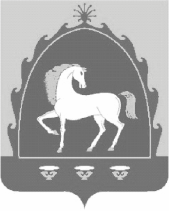 РЕСПУБЛИКА БАШКОРТОСТАНАДМИНИСТРАЦИЯСЕЛЬСКОГО ПОСЕЛЕНИЯ НИГАМАТОВСКИЙ СЕЛЬСОВЕТ МУНИЦИПАЛЬНОГО РАЙОНАБАЙМАКСКИЙ РАЙОН453657, Баймакский район, с.Нигаматово, ул. К.Диярова,7тел.: (34751) 4-75-37, 4-75-43№Наименование МестоположениеПротяженность, м1Автомобильная дорогаРеспублика Башкортостан, Баймакский район, Нигаматовский с/с, с. Нигаматово97342Автомобильная дорогаРеспублика Башкортостан, Баймакский район, Нигаматовский с/с, д. Баимово53053Автомобильная дорогаРеспублика Башкортостан, Баймакский район, Нигаматовский с/с, д. Верхнеяикбаево46494Автомобильная дорогаРеспублика Башкортостан, Баймакский район, Нигаматовский с/с, д. Нижнеяикбаево27755Автомобильная дорогаРеспублика Башкортостан, Баймакский район, Нигаматовский с/с, д. Исяново35686Автомобильная дорогаРеспублика Башкортостан, Баймакский район, Нигаматовский с/с, с. 2-е Иткулово